ЧЕРКАСЬКА ОБЛАСНА РАДАГОЛОВАР О З П О Р Я Д Ж Е Н Н Я11.08.2021                                                                                        № 310-рПро нагородження Почесноюграмотою Черкаської обласної радиВідповідно до статті 55 Закону України «Про місцеве самоврядування
в Україні», рішення обласної ради від 25.03.2016 № 4-32/VІІ «Про Почесну грамоту Черкаської обласної ради» (зі змінами):1. Нагородити Почесною грамотою Черкаської обласної ради:за високий професіоналізм, сприяння військово-патріотичному вихованню молоді, вірність прикордонним традиціям та з нагоди 30-ї річниці незалежності України:2. Контроль за виконанням розпорядження покласти на управління юридичного забезпечення та роботи з персоналом виконавчого апарату обласної ради.Голова		А. ПІДГОРНИЙБІДУОлександра Васильовича–начальника 6 навчальної групи відділу перепідготовки та підвищення кваліфікації особового складу центру перепідготовки та підвищення кваліфікації особового складу Головного центру підготовки особового складу Державної прикордонної служби України імені генерал-майора Ігоря Момота, старшину;ДРАБЧАКАСергія Васильовича–начальника 3 навчальної групи другого відділу підготовки молодших інспекторів Головного центру підготовки особового складу Державної прикордонної служби України імені генерал-майора Ігоря Момота, старшого прапорщика;СОРОКІНАНікіту Валерійовича–старшого інструктора-музиканта військового оркестру Головного центру підготовки особового складу Державної прикордонної служби України імені генерал-майора Ігоря Момота, сержанта.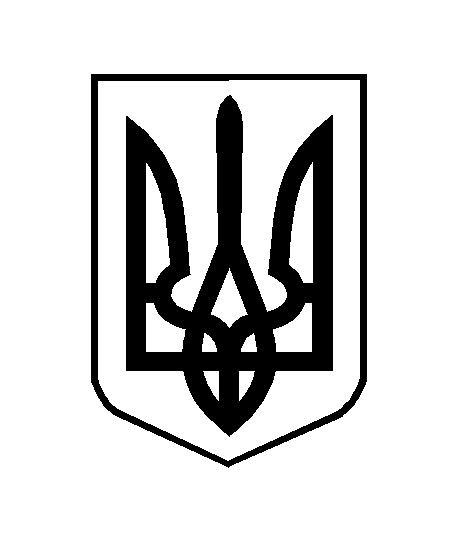 